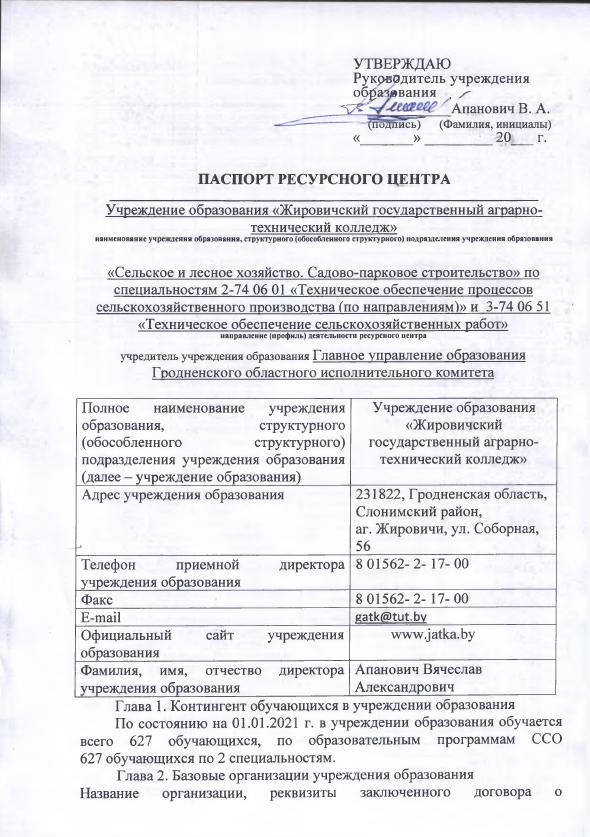 взаимодействии:      Глава 3. Информация о ресурсном центре учреждения образованияПриказ о создании ресурсного центра (с указанием реквизитов) Приказ №199, от 18.12.2020г.Пропускная способность в ресурсном центре 800 человек/календарный годГлава 6.  Учреждения образования и организации, обучающиеся которых проходят обучение в ресурсном центре Глава 7.  Материально-техническая база учреждения образования	7.1. здания, сооружения, земельные участки            7.2. перечень средств обучения и оборудования, имеющихся в ресурсном центре для реализации образовательных программпо состоянию на 01.01.2021 г.                Глава 8. Дополнительная потребность ресурсного центра в средствах обучения и оборудовании для реализации образовательных программпо состоянию на 01.01.2021 г.Заведующий ресурсным центром                     ____________        _____________         подпись          Фамилия, инициалы№ п/пНаименование хозяйства и района№ договора1ОАО «Василишки» Щучинский районот 04.07.2016 б/н2КСПУП «Птицефабрика «Красноармейская» Кореличский районот 24.06.2016 б/н3ОАО «17 Сентября» Несвижский районот 27.07.2016 б/н4СПК «Матвеевцы» Волковысский районот 28.06.2016 б/нот 22.07.2016 б/н5СПК «Неверовичи» Волковысский районот 21.07.2016 б/н6СПК «Войневичи» Дятловский районот 10.07.2016 б/н7ГЛХУ «Слонимский лесхоз» Слонимский районот 28.06.2016 б/н8ДОСААФ г.Барановичи Барановичский районот 27.07.2016 б/н9РУСП «Победитель» Слонимский районот 15.06.2016 б/нот 27.07.2016 б/н10ОАО «Слонимский агросервис» Слонимский районот 27.07.2016 б/н11СПК «Дотишки» Вороновский районот 25.07.2016 б/н12ОАО «Птицефабрика Слонимская» Слонимский районот 28.06.2016 б/н13КСУП «Племзавод «Россь» Волковысский районот 23.06.2016 б/н14СПК «Драпово» Слонимский районот 27.07.2016 б/н15СРУСП «Новодевятковичи» Слонимский районот 26.07.2016 б/н16СПК «Погорье» Ивацевичский районот 28.06.2016 б/н17СПК «Галынка» Зельвенский районот 20.06.2016 б/н18СПК «им. Дзержинского» Слонимский районот 23.06.2016 б/н19СПК «Озеранский» Мостовский районот 11.06.2016 б/н20СПК «Любищицы» Ивацевичского районаот 28.07.2016 б/н21СПК «им.Суворова» Слонимский районот 25.07.2016 б/н22ОАО «Крошин» Барановичский районот 22.07.2016 б/н23ОАО «Красносельскстройматериалы» Волковысский районот 08.08.2016 б/н24ОАО «Барановичхлебпродукт» Барановичский районот 28.07.2016 № 17/1625ООО «Агро Сервис Стандарт» Барановичский районот 29.07.2016 № 20/1626Управление с/х Барановичский районот 25.07.2016 № 14/16от 29.07.2016 № 19/16от 04.07.2016 № 3/16от 13.07.2016 № 8/1627СПК «Сеньковщина» Слонимский районот 24.07.2015 №12от 28.07.2015 №1428СПК «Деревновский» Слонимский районот 21.06.2016 б/н29Упр. с/х Слонимский районот 27.07.2016 б/н30СКУП «Волпа» Волковысский районот 20.07.2016 б/н31ОАО «Столовичи Агро» Барановичский район32СПК «Мижевичи» Слонимский районот 11.07.2016 б/н33Упр с/х Гродненский районот 22.07.2016 б/н34Ф-л «Павлово-Агро» ОАО «Слонимский мясокомбинат» Слонимский районот 27.07.2016 б/н35РСКУП «Волковысское» Волковысский районот 07.08.2017 № 45636ОАО «Ружаны-Агро» Ружанский районот 03.07.2017 б/н37ОАО «Экспериментальная база «Вольно» Барановичский районот 27.07.2017 б/н38Управление с/х Зельвенского районаот 18.07.2017 б/н39Управление с/х Новогрудского районаот 26.07.2017 б/н40КСУП «Слава труду» Дятловский районот 24.07.2017 б/н41РУАП «Гродненская овощная фабрика» Гродненский районот 15.07.2017 б/н42КСУП «Ходоровцы-Агро» Лидский районот 21.07.2017 б/н43Управление с/х Дятловский районот 18.07.2017 б/н44КСУП «Озеранский» Мостовский районот 20.06.2017 б/н45ОАО «Путь новый» Ляховичский районот 25.07.2017 б/н46РСУП «Лидский» Лидский районот 05.07.2017 б/н47Крестьянское (фермерское) хозяйство «Роса-Агро» Слонимский районот 25.07.2017 б/н48СПУ «Протасовщина» Щучиский  районот 24.07.2016 б/н49КСУП «Племзавод Кореличи» Кореличский районот 05.07.2017 б/н50КСУП «Малоберестовицкий элитхоз» Берестовицкий районот 11.07.2017 б/н51Управление с/х Мостовский районот 19.07.2017 б/н52ОАО «Утес» Барановичский районот 01.08.2017 б/н53Управление с/х Ивацевичский районот 24.07.2017 б/н54КСУП «Русь-Агро» Дятловский районот 14.07.2017 б/н55СПК «Свитязянка-2003» Кореличский районот 31.07.2018 б/н56ОАО «Принеманский» Новогрудсский районот 02.04.2018 № 157КСУП «Воронецкий» Волковысский районот 27.07.2018 № 158СПК «имени Деньщикова» Гродненский районот 23.07.2018 б/н59СПК «Негневичи» Новогрудский районот 26.06.2018 № 360КСУП «Заря и К» Волковысский районот 12.06.2018 б/н61КСУП «Пограничный-Агро» Берестовицкий районот 26.07.2018 б/н62СПК «Озеры» Гродненский районот 13.07.2018 б/н63КСУП «Малюшичи» Кореличский районот 26.07.2018 б/н64ОАО «Гранит-Агро» Дятловский район65ОАО «Слонимский Агросервис» Слонимский районот 23.07.2018 б/н66КУСП «Березовское» Березовский районот 29.07.2018 б/н67ОАО «Щучинагропродукт» Щучинский районот 02.08.2018 б/н68ОАО «Ивацевичиагротехсервис» Ивацевичский районот 06.08.2019 № 469КСУП «Луки-Агро» Кореличский районот 24.07.2019 № 75/1070ОАО «Жеребковичи» Ляховичский районот 02.08.2019 б/н71КСУП «Жуковщина» Дятловский районот 16.07.2019 б/н72ОАО «Подстаринь» Ивацевичский районот 17.07.2019 б/н73Управление с/х Кореличский районот 19.07.2016 б/н     Глава 4. Информация о реализации в ресурсном центре образовательных программ основного образования     Глава 4. Информация о реализации в ресурсном центре образовательных программ основного образованияПрофессии рабочих (служащих) профессионально-технического образования (ПТО)1. Тракторист-машинист сельскохозяйственного производства категории «А», «В», «D»Специальности и квалификации специалистов (рабочих) среднего специального образования (ССО) (бюджет/внебюджет)Техник-механикСлесарь по ремонту сельскохозяйственных машин и оборудования 3-4 разрядаТракторист-машинист сельскохозяйственного производства категории «А», «В», «D».      Глава 5. Информация о реализации в ресурсном центре образовательных программ дополнительного образования взрослых (внебюджет)      Глава 5. Информация о реализации в ресурсном центре образовательных программ дополнительного образования взрослых (внебюджет)Профессии рабочих (служащих), по которым в учреждении образования осуществляется реализация образовательных программ дополнительного образования взрослых (с указанием вида соответствующей программы) 1. Тракторист-машинист сельскохозяйственного производства категории «А», «В», «D»Специальности уровня ССО, по которым в учреждении образования осуществляется реализация образовательных программ дополнительного образования взрослых (с указанием вида соответствующей программы) Техник-механикСлесарь по ремонту сельскохозяйственных машин и оборудования 3-4 разрядаТракторист-машинист сельскохозяйственного производства категории «А», «В», «D».Наименованиеучреждения образования, организацииНаименование специальности, квалификации (профессии) по которым осуществляется реализация образовательной программыУО «Берестовицкий государственный сельскохозяйственный профессиональный лицей»1. Специальность: 3-740651 «Техническое обеспечение с/х работ». Квалификации:3-740651- 52   Тракторист-машинист с/х производствакатегории     «А», «В», «D», УО «Вороновский государственный профессионально-технический колледж сельскохозяйственного производства»1. Специальность: 3-740651 «Техническое обеспечение с/х работ». Квалификации:3-740651- 52   Тракторист-машинист с/х производства категории     «А», «В», «D»,УО «Ошмянский государственный профессиональный аграрно-технический колледж»Специальность: 3-74 06 51 Техническое обеспечение сельскохозяйственных работКвалификация: 3-74065254 тракторист-машинист сельскохозяйственного производства категории "A","B","D";УО «Скидельский государственный сельскохозяйственный лицей»Специальность: 3-74 06 51 Техническое обеспечение сельскохозяйственных работКвалификация: 3-74065254 тракторист-машинист сельскохозяйственного производства категории "A","B";УО «Слонимский государственный профессионально-технический колледж сельскохозяйственного производства»Специальность: 3-74 06 51 Техническое обеспечение сельскохозяйственных работКвалификация: 3-74065254 тракторист-машинист сельскохозяйственного производства категории "A","B";УО «Щучинский  государственный сельскохозяйственный профессиональный лицей»Специальность: 3-74 06 51 Техническое обеспечение сельскохозяйственных работКвалификация: 3-74065254 тракторист-машинист сельскохозяйственного производства категории "A","B";НаименованиеНазвание12Аудиторный фонд(учебные кабинеты)Белорусского языка и литературы.Аудиторный фонд(учебные кабинеты)Русского языка и литературы.Аудиторный фонд(учебные кабинеты)Иностранных языков.Аудиторный фонд(учебные кабинеты)Истории и географии.Аудиторный фонд(учебные кабинеты)Обществоведения и социально-гуманитарных наук.Аудиторный фонд(учебные кабинеты)Права.Аудиторный фонд(учебные кабинеты)Математики.Аудиторный фонд(учебные кабинеты)Охраны окружающей среды,  энергосбережения, биологии.Аудиторный фонд(учебные кабинеты)Инженерной графики.Аудиторный фонд(учебные кабинеты)Технической механики.Аудиторный фонд(учебные кабинеты)Экономики отрасли, менеджмента.Аудиторный фонд(учебные кабинеты)Охраны труда и  электробезопасности.Аудиторный фонд(учебные кабинеты)Правил и безопасности дорожного движения.Аудиторный фонд(учебные кабинеты)Допризывной и медицинской подготовки, защиты населения и территорий от чрезвычайных ситуаций.Аудиторный фонд(учебные кабинеты)Физической культуры.Аудиторный фонд(учебные кабинеты)Методический.Аудиторный фонд(учебные кабинеты)Курсового и дипломного проектирования.Аудиторный фонд(учебные кабинеты)Организации и управления энергетической  службой АПК.Мастерские, лаборатории, полигоны и т.д.Мастерские, лаборатории, полигоны и т.д.Учебные мастерские с цехами1.  Слесарный.Учебные мастерские с цехами2.  Механический.Учебные мастерские с цехами3.  Кузнечный.Учебные мастерские с цехами4.  Сварочный.АвтотрактородромПункт  технического обслуживания машинЛаборатории1. Физики и астрономии.Лаборатории2. Химии.Лаборатории3. Электротехники и электроники.Лаборатории4. Электроматериаловедения,  материаловедения.Лаборатории5. Нормирования точности, технических измерений, стандартизации и контроля качества продукции.Лаборатории6.  Тракторов, устройства и эксплуатации автомобилей.Лаборатории7.  Эксплуатационных материалов, теплотехники и гидравлики.Лаборатории8.  Сельскохозяйственных машин, производственной эксплуатации МТП.Лаборатории9. Технического обеспечения процессов в животноводстве.Лаборатории10. Техническое обслуживание сельскохозяйственной техники и ремонта Лаборатории11. Электрооборудования сельскохозяйственного производства.Лаборатории12. Теоретических основ электротехники, электрических измерений.Лаборатории13. Электрических машин.Лаборатории14. Электроники и микропроцессорной техники.Лаборатории15. Основ автоматики.Лаборатории16. Электроснабжения сельского хозяйства.Лаборатории17. Эксплуатации и ремонта электрооборудования и средств автоматизации.Лаборатории18. Автоматизации  технологических процессов.Лаборатории19. Технологии электромонтажных работ.Лаборатории20. Растениеводства и животноводства сельскохозяйственного производства, технического обеспечения производства и переработки сельскохозяйственной продукции.Лаборатории21. Эксплуатации электрооборудования сельскохозяйственной техники и агрегатов.Лаборатории22. Информационных технологий.Автогараж402,9 м2Склад ГСМ с автозаправочной станцией25 м2Учебный полигон                                (253,4 га сельхозугодий)Учебный полигон                                (253,4 га сельхозугодий)Арочники - 21583 м2Амбар350 м2Сарай для СХМ456 м2Склад361 м2Столярный цех295 м2Склад химикатов110,1 м2Общежитие (на кол.чел.)3 общежития на 680 местСтоловая/кафе (чел.)Столовая на 120 посадочных мест, буфетБиблиотека Библиотека, читальный залДругое (стадион, бассейн, тренажерный зал и. т.д.)Спортивный комплекс, стадион, сектор для метания молота, спортивные комнаты в общежитиях, спортивные площадкиНаименование учебного оборудованияКоличество (шт.)Год приобретенияФормируемыезнания, умения, навыки1234Учебный стенд для изучения электронной системы управления трактора12020Изучение конструкции и принципа работы электронной системы управления трансмиссией Стенд для испытания масляных насосов и фильтров КИ-2825612020Обкатка и испытание узлов системы смазкиУчебный лабораторный стенд НТЦ – 15.06 «Электронная система управления секциями распределителей EHS внешних потребителей (БЕЛАРУС-3022.1)12020Изучение принципа действия ГНС трактора БЕЛАРУС-3022, управление органами управления ГНСУстановка для очистки и проверки инжекторов INJ-6В12020Проверка и регулировка инжекторовУчебный лабораторный стенд НТЦ – 15.39.1 «Испытания и диагностирование рулевого управления трактора с гидроусилителем интегрального типа и гидравлической системой управления блокировкой дифференциала»12020Изучение конструкции и принципа работы рулевого управления с гидроусилителемСтенд для проверки стартеров и генераторов «Э-250М-02»12020Обкатка и испытание стартеров и генераторовДинамический тренажер трактора (3-го класса)12020Управление тракторомУчебный лабораторный стенд НТЦ - 15.02 «Система электрооборудования семейства модернизированных тракторов Беларус»12019Изучение устройства и принципа работы электрооборудования трактораУчебный лабораторный стенд НТЦ – 15.99.1 «Действующий дизельный двигатель Common Rail» 12019Изучение устройства и принципа работы систем двигателя с системой питания Common RailТренажер зерноуборочного комбайна Acros-53012020Управление самоходными машинамиТренажер экскаватора-погрузчика на базе трактора МТЗ-8212020Управление самоходными машинамиСтенд для проверки и регулировки форсунок М-107Э-CR12020Регулировка и проверка форсунокТрактор «Беларус-3522»12020Вождение трактора, выполнение операций ТОТрактор «Беларус-2103»12020Вождение трактора, выполнение операций ТОТрактор «Беларус-1523В»12020Вождение трактора, выполнение операций ТОАгрегат почвообрабатывающе-посевной АПП-312008Изучение конструкции сельскохозяйственных машин, их настройки на различные режимы работы и регулировок для выполнения технологических операций, составление МТАСеялка точного высева СТВ-612006Изучение конструкции сельскохозяйственных машин, их настройки на различные режимы работы и регулировок для выполнения технологических операций, составление МТАКартофелесажалка навесная Л-20212005Изучение конструкции сельскохозяйственных машин, их настройки на различные режимы работы и регулировок для выполнения технологических операций, составление МТАПлуг ППО-4-40+112006Изучение конструкции сельскохозяйственных машин, их настройки на различные режимы работы и регулировок для выполнения технологических операций, составление МТАМашина для внесения твердых органических удобрений ПРТ-712006Изучение конструкции сельскохозяйственных машин, их настройки на различные режимы работы и регулировок для выполнения технологических операций, составление МТААгрегат для предпосевной обработки почвы АКШ-3,612005Изучение конструкции сельскохозяйственных машин, их настройки на различные режимы работы и регулировок для выполнения технологических операций, составление МТА№п\пНаименование оборудованияФормируемыезнания, умения, навыкиПримерная стоимость(руб.)Вид образовательной программы, наименование квалификации, специальности 2-74 06 01 «Техническое обеспечение процессов сельскохозяйственного производства3-74 06 51 «Техническое обеспечение сельскохозяйственных работ»_____________________ ______________________________________________________________Вид образовательной программы, наименование квалификации, специальности 2-74 06 01 «Техническое обеспечение процессов сельскохозяйственного производства3-74 06 51 «Техническое обеспечение сельскохозяйственных работ»_____________________ ______________________________________________________________Вид образовательной программы, наименование квалификации, специальности 2-74 06 01 «Техническое обеспечение процессов сельскохозяйственного производства3-74 06 51 «Техническое обеспечение сельскохозяйственных работ»_____________________ ______________________________________________________________Вид образовательной программы, наименование квалификации, специальности 2-74 06 01 «Техническое обеспечение процессов сельскохозяйственного производства3-74 06 51 «Техническое обеспечение сельскохозяйственных работ»_____________________ ______________________________________________________________1Стенд для испытания дизельной топливной аппаратурыВыработка умений по определению технического состояния и испытанию дизельной топливной аппаратуры80000,002Система точного земледелия (агронавигатор)Позволяет отслеживать и записывать информацию о проведенных работах в реальном времени. 37000,003Стенд «Двигатель Д-260.1»Выработка умений по разборке-сборке и изучению конструкции узлов и механизмов11000,004Стенд «Сцепление трактора в сборе»Выработка умений по разборке-сборке и изучению конструкции узлов и механизмов10000,005Стенд «Коробка перемены передач»Выработка умений по разборке-сборке и изучению конструкции узлов и механизмов26000,006Стенд «Задний мост в сборе трактора»Выработка умений по разборке-сборке и изучению конструкции узлов и механизмов62000,008Стенд «Передний мост в сборе трактора»Выработка умений по разборке-сборке и изучению конструкции узлов и механизмов42000,009Диагностический комплексПозволяет выполнять работу с ЭСУД10500,0010Компьютерный класс2000,0011Программное обеспечение в компьютерный класс 8000,00ВсегоВсегоВсего308500,00